НЕВИДИМЫЙ ПРОТИВНИК – МЕНИНГИТ!      Основные признаки менингита известны давно, их описал еще Авиценна в XI веке. Уже несколько столетий идет борьба с этой болезнью, тем не менее, и сегодня менингит - это очень тяжелое заболевание, особенно у детей. В течение менингита у детей  есть свои особенности. 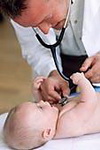 Что такое менингит?Менингит - это воспаление оболочек головного и спинного мозга. Менингит распространен во всех странах мира и различных климатических зонах. Возбудителям менингита могут быть бактерии, вирусы, грибки и простейшие. Возникает он у лиц любого возраста, но чаще всего у маленьких детей. Более частое возникновение менингитов в детском возрасте связано с тем, что возбудителям инфекции легче пройти гемато-энцефалический барьер (переход возбудителей инфекции из крови в ткань головного мозга) в организме ребенка. Кроме того, у детей несовершенный иммунитет и это тоже облегчает развитие заболевания. Все менингиты можно разделить на гнойные (они вызываются обычно бактериальной инфекцией) и серозные (следствие вирусной инфекции). Менингеальный синдромДля всех форм менингита характерно наличие симптомов, которые объединяют в менингеальный синдром. К основным менингеальным симптомам относятся: сильная головная больГоловная боль, нарастающая от внешних воздействий (звука, света); 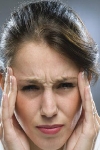 рвота, без тошноты, не связанная с приемом пищи и не проходящая после рвоты; высокая температура, которая не снимается обычными препаратами; ригидность (оцепенелость) мышц затылка и спины; если лежащему на спине ребенку попробовать прижать подбородок к груди, чувствуется сопротивление; иногда это сделать совершенно невозможно; у детей до года к менингеальным симптомам относят напряжение и выбухание большого родничка; ребенок обычно лежит на боку, запрокинув голову и поджав ноги к животу.Обследование при подозрении на менингит Основным диагностическим критерием для постановки диагноза менингит служит исследование спинно-мозговой жидкости.Лечение менингита у детейЛечение детей с менингитом производят только в стационаре. Детям назначается строгий постельный режим и щадящая молочно-белковая диета. Для устранения интоксикации проводят инфузионную терапию (капельницы). Основное значение имеет антибактериальная терапия. Подбор антибиотика производят с учетом того, что он должен хорошо проникать через гематоэнцефалический барьер и накапливаться в спинно-мозговой жидкости. При своевременно начатом лечении прогноз благоприятный: признаки менингита исчезают через 3-4 дня, нормализация спинно-мозговой жидкости происходит через 7-10 дней. При улучшении состояния повторную люмбальную пункцию проводят через 10 дней. Отсутствие эффекта от проводимого лечения на протяжении 48 часов является показанием к повторной люмбальной пункции и коррекции антибактериальной терапии.Осложнения менингитаСреди осложнений менингита необходимо выделить следующие:1. Отек головного мозга с развитием мозговой комы;
2. Пневмонии;
3. Развитие почечной недостаточности;
4. Развитие парезов и параличей.Вовремя начатое правильно проводимое лечение в условиях стационара позволяет избежать этих осложнений.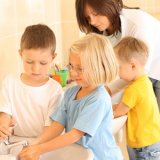 